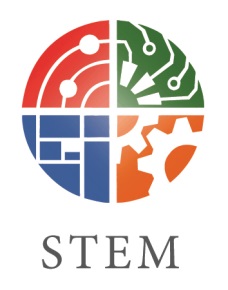 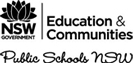 Explore design ideas to meet the need identified in the design brief. Teachers:Position:Research, testing and ExperimentationScienceTechnologyEngineeringMathematicsResearch, testing and ExperimentationScienceTechnologyEngineeringMathematics